1. kratka pisana provjera                                                                                                                                                    Grupa A                                                                                                                                  Datum _________________          Ime i prezime _______________________________              Broj bodova ________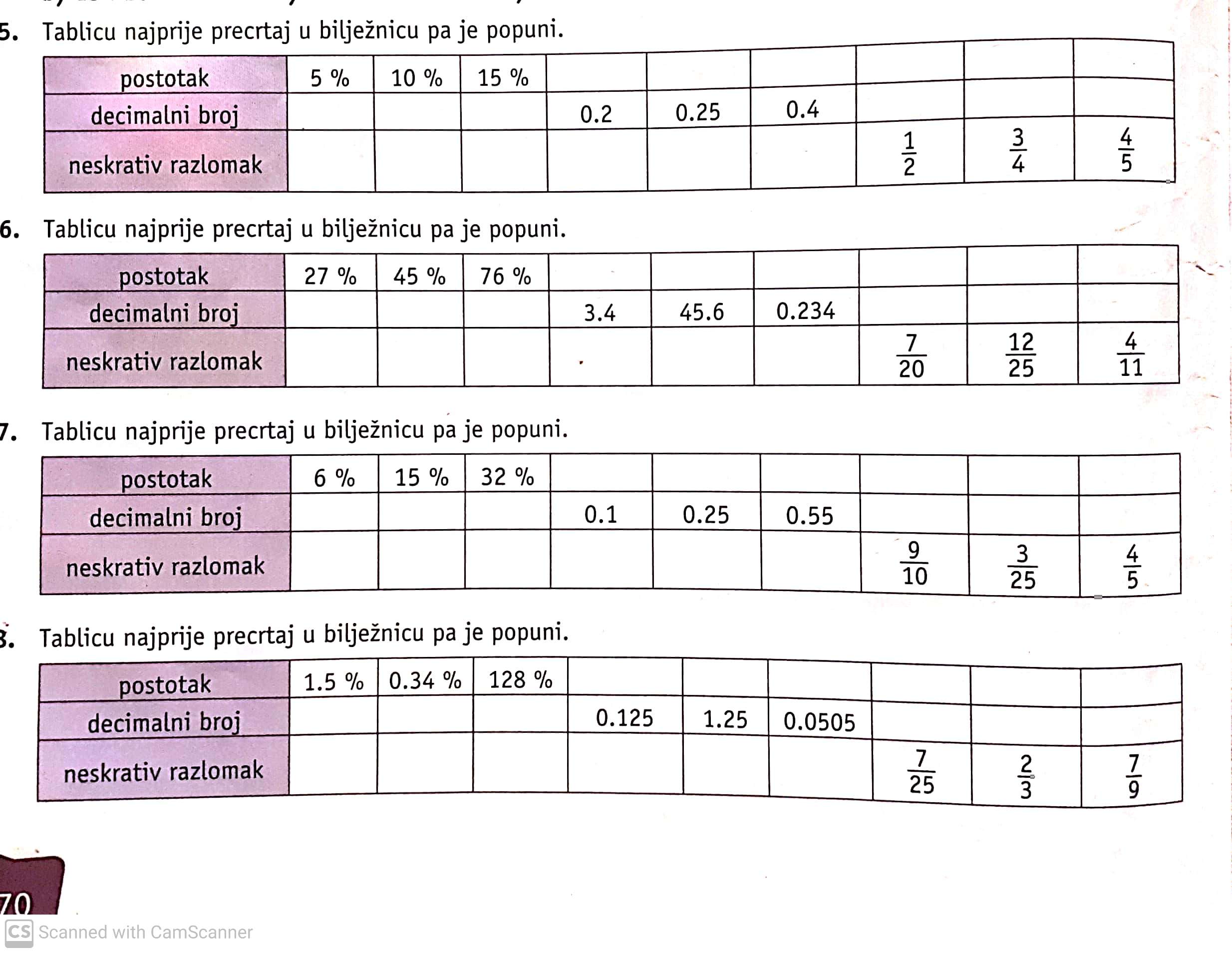 1. kratka pisana provjera                                                                                                                                                    Grupa B                                                                                                                                  Datum _________________          Ime i prezime _______________________________              Broj bodova ________1. kratka pisana provjera                                                                                                                                                    Grupa C                                                                                                                                  Datum _________________          Ime i prezime _______________________________              Broj bodova ________